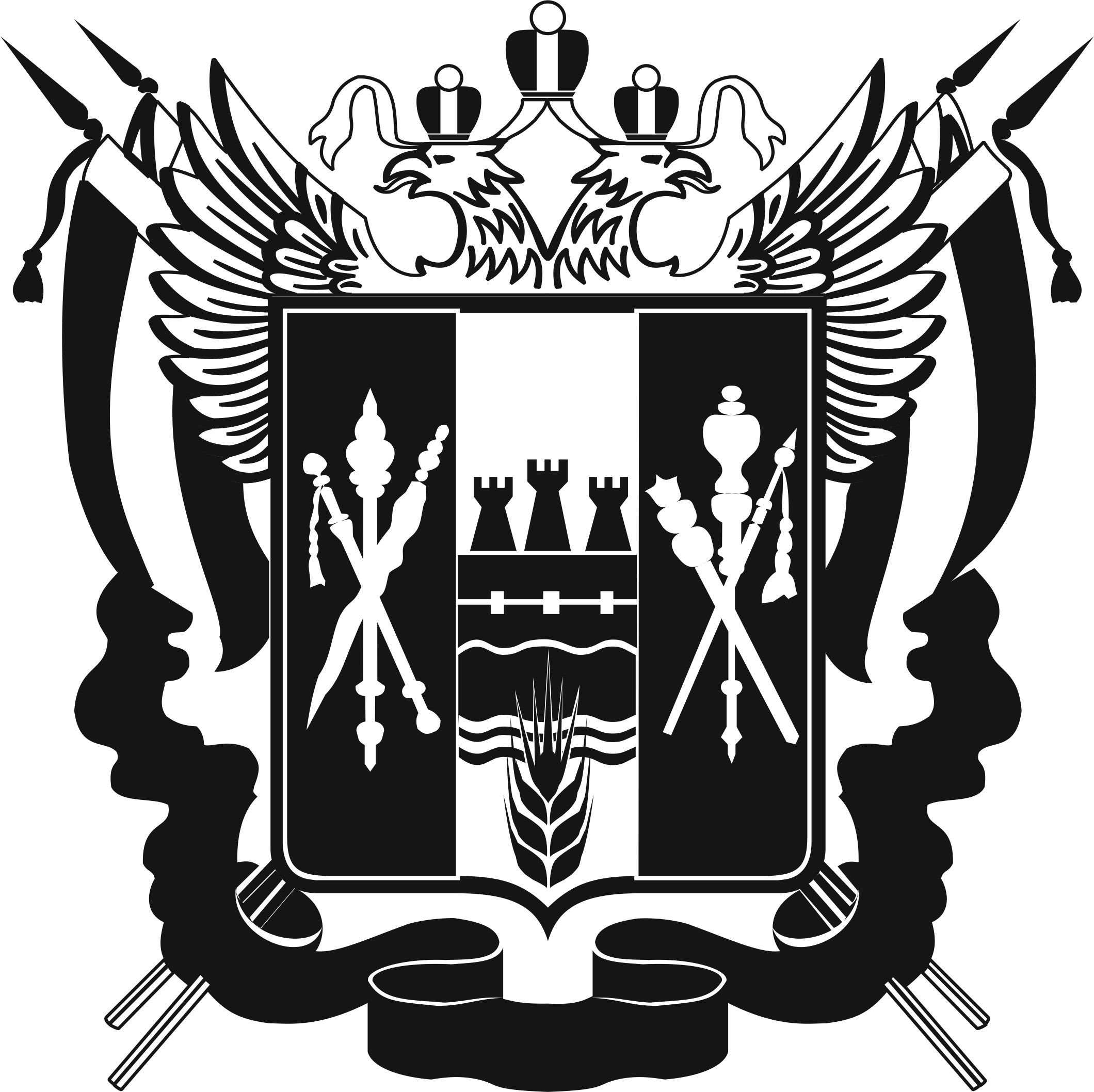 ТЕРРИТОРИАЛЬНАЯ ИЗБИРАТЕЛЬНАЯ КОМИССИЯНЕКЛИНОВСКОГО РАЙОНА РОСТОВСКОЙ ОБЛАСТИПОСТАНОВЛЕНИЕ«24» июня  2020 г.		   			                          №	128-26с. ПокровскоеО назначении лица, ответственного 
за актуализацию сведений в задаче «Агитация» подсистемы автоматизации избирательных процессов Государственной автоматизированной системы Российской Федерации «Выборы» 
в период подготовки и проведения дополнительных выборов  депутата Собрания депутатов Приморского сельского поселения четвертого созыва по Приморским одномандатным избирательным округам №№ 5, 6 и 7, Вареновского сельского поселения четвертого созыва по Вареновскому одномандатному избирательному округу № 8 и Носовского сельского поселения четвертого созыва по Носовскому одномандатному избирательному округу № 5 В соответствии с частью 13 статьи 17 Областного закона от 12.05.2016 
№ 525-ЗС «О выборах и референдумах в Ростовской области», постановлением Центральной избирательной комиссии Российской Федерации от 14.02.2013 № 161/1192-6 «О Регламенте использования Государственной автоматизированной системы Российской Федерации «Выборы» для контроля за соблюдением установленного порядка проведения предвыборной агитации, агитации при проведении референдума», Территориальная избирательная комиссия Неклиновского района ПОСТАНОВЛЯЕТ:1. Назначить лицом, ответственным за актуализацию сведений в задаче «Агитация»:члена Территориальной избирательной комиссии Неклиновского района Дрокину Ирину Андреевну – в части приема, учета, анализа, обработки  и хранения в Территориальной избирательной комиссии Неклиновского района экземпляров (копий, фотографий) предвыборных агитационных материалов кандидатов в депутаты Собрания депутатов Приморского сельского поселения четвертого созыва по Приморским одномандатным избирательным округам №№ 5, 6 и 7, Вареновского сельского поселения четвертого созыва по Вареновскому одномандатному избирательному округу № 8 и Носовского сельского поселения четвертого созыва по Носовскому одномандатному избирательному округу № 5 , а также формирования и ведения фрагмента базы данных задачи «Агитация».2. Разместить настоящее постановление на официальном сайте Территориальной избирательной комиссии Неклиновского района 
в информационно-телекоммуникационной сети «Интернет».3. Контроль за выполнением настоящего постановления возложить на заместителя председателя Территориальной избирательной комиссии Неклиновского района Н.П. Коженко.Председатель комиссии	М.Ю. СафоновСекретарь комиссии	Н.А. Харченко